Salish PHE Courses Grade 10 - 12 Active Living, Fitness, Athletics & Intramural Courses 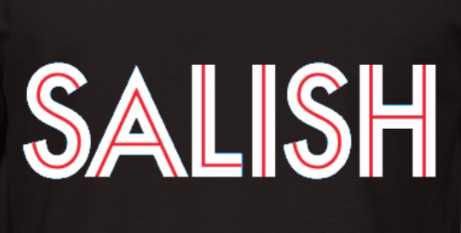 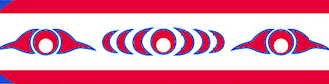 